Załącznik nr 4 do SWZZnak postępowania: 1/TP/SKO/2024Wykonawca: ………………………..Formularz rzeczowo – cenowyOferuję dostawę asortymentu za cenę i o cechach wskazanych poniżej: CPU cz.1									GPU cz.1 pkt.2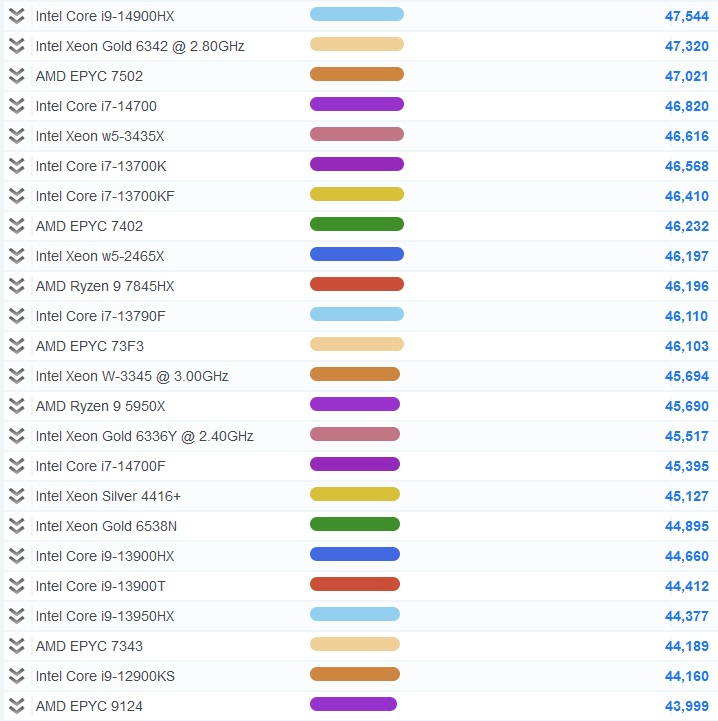 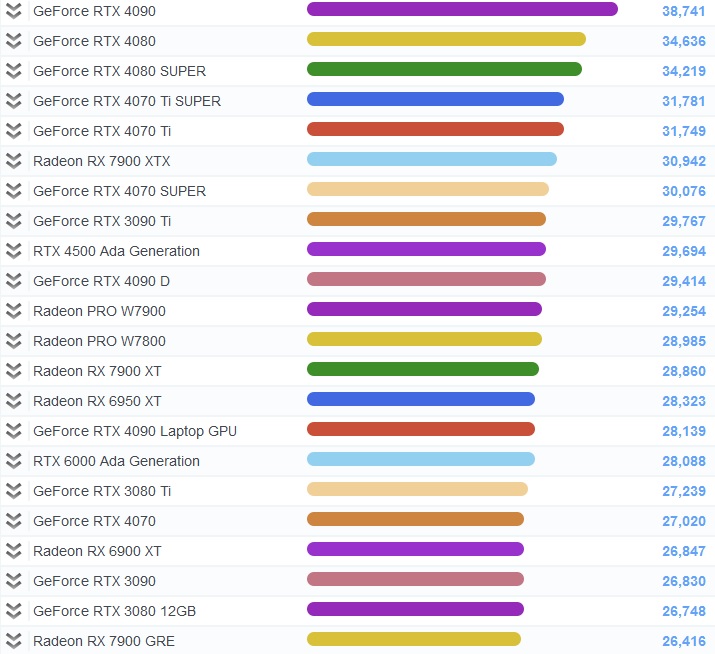 CPU cz.3								GPU cz.3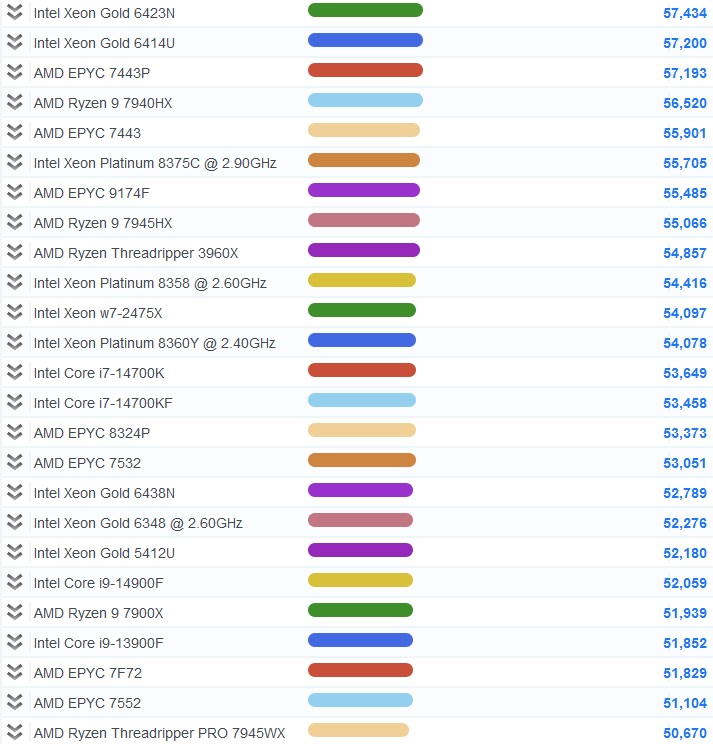 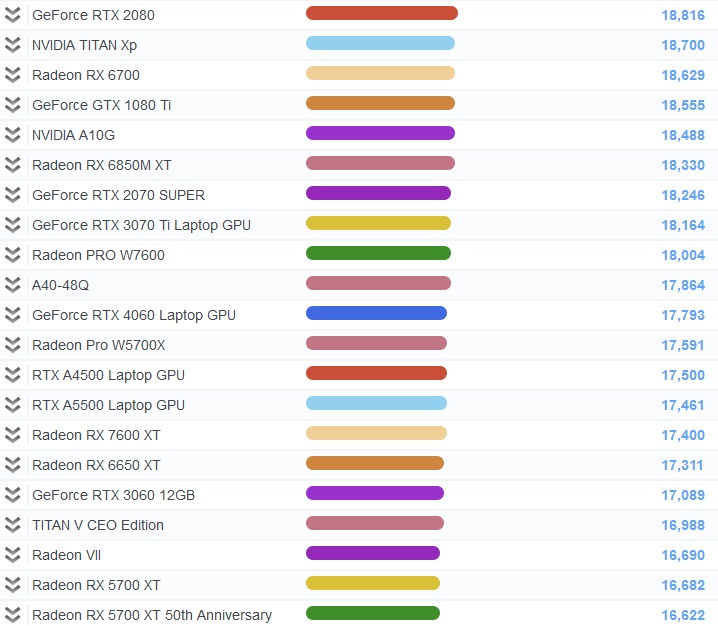 				CPU cz.5										GPU cz.5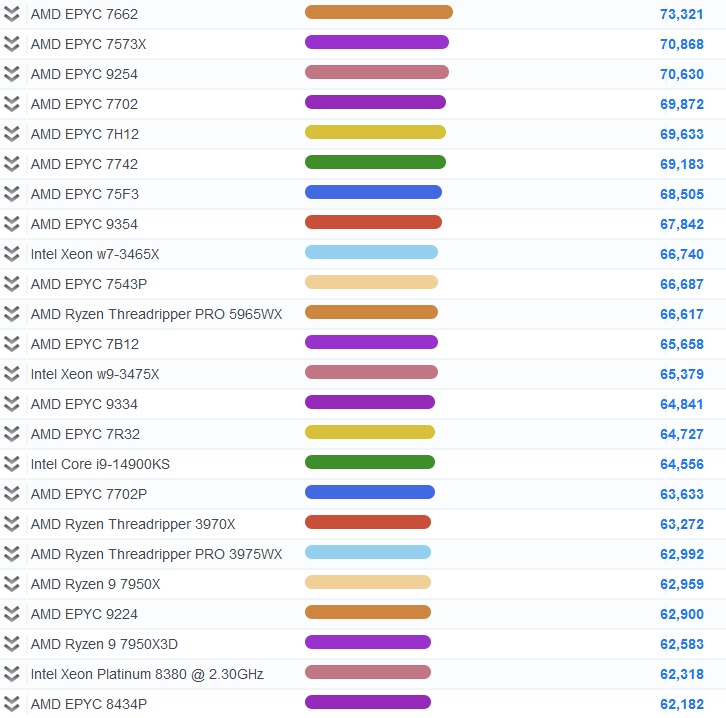 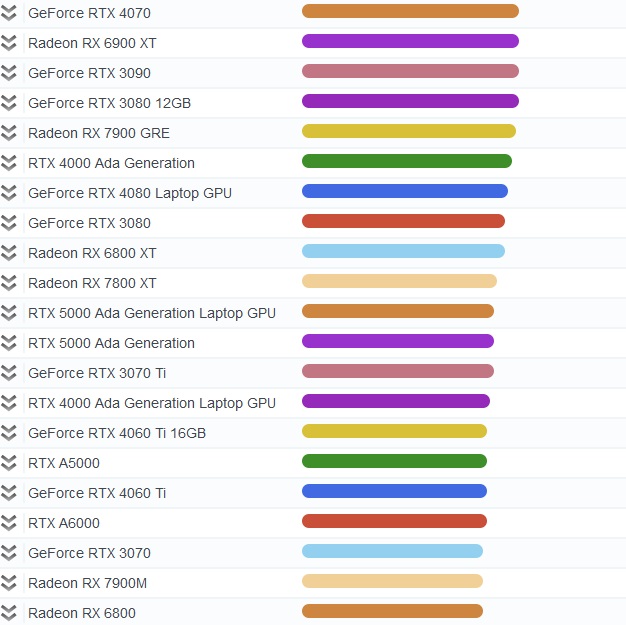 CPU cz.2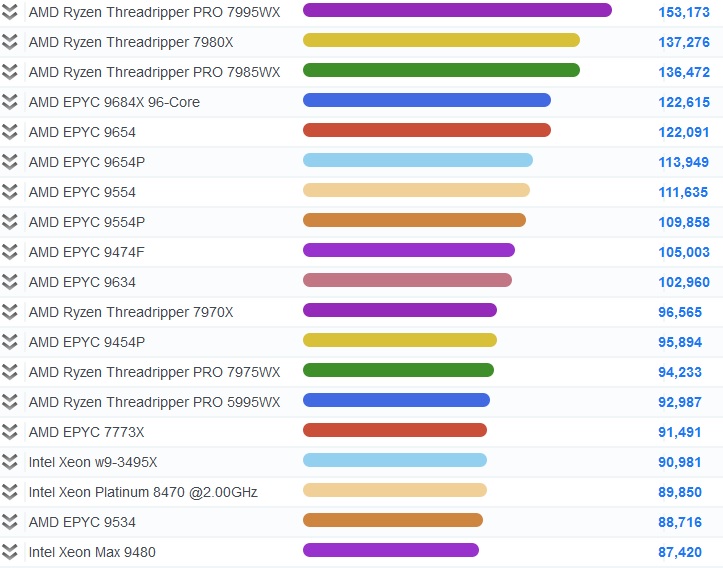 OPIS PRZEDMIOTU  ZAMÓWIENIAPrzedmiotem zamówienia jest dostawa sprzętu komputerowego i oprogramowaniaWarunki zapewnienia jakości przedmiotu zamówienia:Wszystkie systemy komputerowe:– w cenie należy uwzględnić uaktualnienie systemu BIOS płyty głównej/kontrolerów RAID do najnowszych wersji, ustawienie parametrów zasilania oraz czasów (timingów) pamięci operacyjnej do wartości ustalonych przez producentów pamięci– ustawienie w BIOS trybu dostępu do dysków (wszystkie kontrolery) na AHCI (nie dotyczy macierzy RAID )– instalację systemu operacyjnego na partycjach o wielkości 100 GB (aktywację i aktualizację systemu operacyjnego oraz sterowników do najnowszych dostępnych w chwili realizacji dostawy (podział na partycje nie dotyczy dysków typu SSD).Zamawiający wymaga, aby parametry SMART (Self-Monitoring, Analysis, and Reporting Technology) dysków twardych (HDD) w dostarczonym sprzęcie wynosiły:(0x04) Start/Stop Count - ≤50; (0x05) Reallocated Sectors Count=0; (0x09) Power-On Hours ≤ 100; (0x0A) Spin Retry Count=0; (0x0B) Recalibration Retries(Calibration Retry Count) =0; (0x0C) Power Cycle Count - ≤50; (0x0D) Soft Read Error Rate =0; (0xB8)  End-to-End error (IOEDC) =0; (0xBF) G-sense error rate (jeśli dysk jest wyposażony w technologię detekcji przeciążeń) =0; (0xC4) Reallocation Event Count =0; (0xC5) Current Pending Sector Count =0; (0xC6) Uncorrectable Sector Count =0, (0xAE) Unexpected power loss count =0; (0xC7) UltraDMA CRC Error Count=0;Zamawiający wymaga, aby parametry SMART (Self-Monitoring, Analysis, and Reporting Technology) dla dysków SSD wynosiły (oprócz wyszczególnionych powyżej, jeśli dostępne dla danego komponentu): (0x05) Retired Block Count =0; (0xAB) (SSD) Program Fail Count =0; (0xAC) (SSD) Erase Fail Count =0; (0xB1) Wear Range Delta =0; (0xE9) Media Wearout Indicator (normalized value)=100; Zamawiający wymaga, w przypadku konfiguracji systemu komputerowego z macierzą/ami RAID, aby diagnostyka/testowanie dysków przeprowadzona została dla poszczególnych dysków fizycznych będących urządzeniami składowymi macierzy (przed skonfigurowaniem macierzy), jeśli konfiguracja macierzy uniemożliwia przeprowadzenie testów poszczególnych dysków.Klawiatury, jeśli nie określono inaczej, powinny posiadać układ klawiszy przedstawiony na rys. poniżej: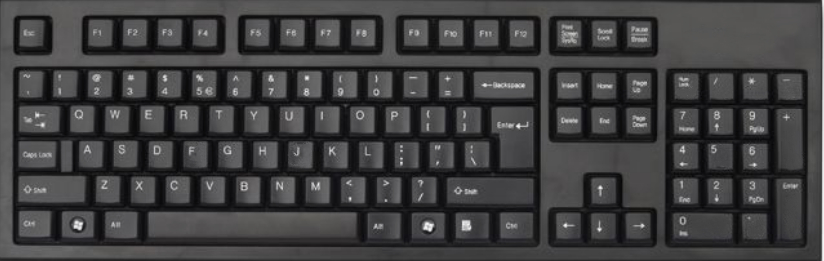 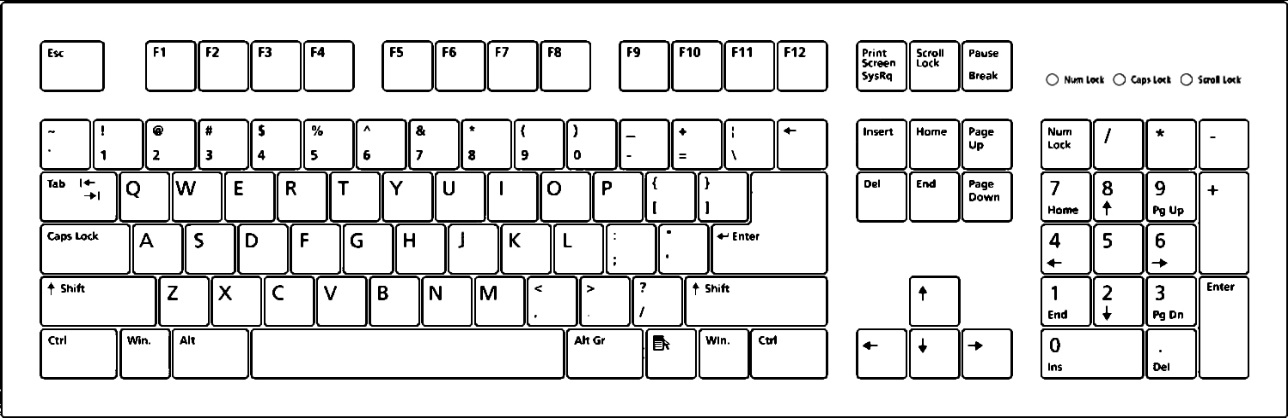 Komputery biurkowe, stacje robocze z wyposażeniem oraz laptopy:– testowanie systemu komputerowego (≥48 godz. test I/O pamięci; ≥24h test typu „burn-in” Procesora/chipsetu; dyski – test I/O (dotyczy HDD, łącznie ≥2godz): track-to-track, random, seek, average, Dla dysków SSD Zamawiający wymaga dostarczenia raportów technologii S.M.A.R.T., testowania dostępnej fizycznej przestrzeni pamięci masowej oraz wyniki testów prędkości I/O i czasu dostępu co najmniej dla odczytu dla co najmniej 2 wartości próbek/plików o oraz losowej wielkości próbki/pliku – wyniki należy dostarczyć w formie pisemnej/zrzuty ekranów/raporty programów testujących); Serwery:– testowanie systemu komputerowego (≥72 godz. test I/O pamięci; ≥48h test typu „burn-in” Procesora/chipsetu; dyski – test I/O (dotyczy HDD, łącznie ≥2godz): track-to-track, random, seek, average, Dla dysków SSD Zamawiający wymaga dostarczenia raportów technologii S.M.A.R.T., testowania dostępnej fizycznej przestrzeni pamięci masowej oraz wyniki testów prędkości I/O i czasu dostępu co najmniej dla odczytu dla co najmniej 2 wartości próbek/plików o oraz losowej wielkości próbki/pliku – wyniki należy dostarczyć w formie pisemnej/zrzuty ekranów/raporty programów testujących); Dla dowolnego rodzaju systemu komputerowego, w przypadku dostarczonych przez producenta systemu komputerowego narzędzi diagnostycznych – Zamawiający dopuszcza przeprowadzenie pełnej diagnostyki obejmującej co najmniej procesor, pamięci RAM oraz pamięci masowe z użyciem tych narzędzi (wersje „Full”, Extended” i „Long” testów) potwierdzone odpowiednimi zapisami w dziennikach w/w narzędzi testujących, raportami lub zrzutami ekranu dostarczonymi w formie wydrukówIlośćCena jednostkowa nettoWartość nettoWartość bruttoOferowany sprzętCzęść 1 Laptop 1 szt*)1Laptop:Wydajność w teście Passmark z 5 kwietnia 2024 nie mniej niż 44375 pkt. dla oferowanej konfiguracji(fragment dostępny na końcu niniejszego załącznika).Dostawca przedstawi wynik testu dla oferowanej konfiguracji, dla programu testującego oraz konfiguracji sprzętowo/programowej aktualnej w dniu składania oferty.Liczba rdzeni procesora: ≥24Ilość pamięci [GB]: ≥32Maksymalna ilość pamięci RAM: ≥128Typ pamięci:DDR5 lub nowszePojemność dysku 1 [GB]: ≥1024Typ dysku: M.2 PCIeKarta graficzna: Pamięć co najmniej 12GBTyp Pamięci : GDDR6Szyna pamięci:≥192-bitDirectX: co najmniej 12OpenGL: co najmniej 4.6Przekątna ekranu [cale]: ≥16”Rozdzielczość: ≥1920x1200Technologia matrycy co najmniej: Matowa, LED, WVAWbudowany mikrofon: takTyp wbudowanej kamery: Tak co najmniej o standardzie HDWLAN: tak co najmniej IEEE 802.11ax Bluetooth:  tak  co najmniej w wersji 5.3Porty: ≥2x port USB Typu-C Thunderbolt 4, ≥1x USB 3.2 Gen 2 , ≥2x USB 3.2 Gen 1, ≥1x HDMI 2.1, ≥1x gniazdo słuchawkowe/mikrofonowe combo, Czytnik kart pamięci: Tak Certyfikaty: co najmniej ENERGY STAR zainstalowany system operacyjny: kopiowanie woluminów w tle (VSS),obsługa system plików NTFS, IMAPI v2, zapisywalny UDFS, wsparcie łączy symbolicznych, skalowanie okna TCP, wykorzystanie GPU do renderowania GUI, menedżer transakcji w jądrze, obsługiwanie natywne IPv6, architektura audio UAA, rozpozawanie mowyobsługa algorytmów szyfrujących: TakAktualizacje Systemu dostarczane przez producenta: TakZdalny ekran: TakFunkcja zapewnia przejścia pomiędzy trybami pracy interfejsu na laptopach i tabletach z dokowaną klawiaturą: TakZdalny dostęp: TakObsługa Pamięci RAM: ≥2TBOkna programów mogą być dzielone na ćwiartki ekranu poprzez przeciąganie ich do rogówWiersz poleceń oferujący takie funkcje jak zaznaczanie tekstu wyjściowego i możliwość używania standardowych skrótów klawiszowy takich jak wycinanie, kopiowanie, wklejanie przez użycie skrótów klawiszowych.Możliwość podłączania się do domeny: TakWersja systemu 64 BitWersja językowa: PL1szt*)2Karta graficznaWydajność w teście Passmark z 5 kwietnia 2024 nie mniej niż 38740pkt. dla oferowanej konfiguracji(fragment dostępny na końcu niniejszego załącznika.Dostawca przedstawi wynik testu dla oferowanej konfiguracji, dla programu testującego oraz konfiguracji sprzętowo/programowej aktualnej w dniu składania oferty.Rdzenie CUDA: ≥ 16380Pamięć wideo: ≥24 GBTyp pamięci: ≥GDDR6XSzyna pamięci:≥384-bitWyjścia wideo: ≥ 3x DP 1.4a, ≥1x HDMI 2.1aDirectX: co najmniej 12OpenGL: co najmniej 4.6Typ chłodzenia: 3x wentylatoryObsługiwane systemy operacyjne: co najmniej Windows 10Akcesoria: co najmniej: instrukcja obsługi, adapter zasilania 16-pin to 3x 8-pin, WspornikZasilanie z gniazda PCI-E (tak ≥ 16 pin)Standard karty co najmniej PCI-E 4.0 x161sztRazem Części 1*)Części 2 Komputer Obliczeniowy1szt*)1.ProcesorWydajność w teście Passmark na dzień 5 kwietnia 2024 nie mniej niż 95890pkt. dla oferowanej konfiguracji (fragment dostępny na końcu niniejszego załącznika).Dostawca przedstawi wynik testu dla oferowanej konfiguracji, dla programu testującego oraz konfiguracji sprzętowo/programowej aktualnej w dniu składania oferty.Gniazdo procesora zgodne z płytą główną (pkt.2)Liczba rdzeni: ≥48Liczba wątków: ≥96Pamięć podręczna L3: ≥256 MBBaseclock: ≥2.75GHzMax. Boost Clock ≥3.8GHzTDP: ≤290 W1szt*)2.Płyta GłównaRodzaj gniazda procesora: zgodna z procesorem - patrz pkt. 1Dwukanałowa architektura pamięci: TakTyp gniazd pamięci: DDR5, obsługiwana częstotliwość pamięci: 4800MHzIlość banków pamięci: ≥8Maksymalna ilość pamięci [GB]: ≥ 2048Wewnętrzne złącza wyjść / wejść co najmniej:≥1 x Przełącznik BIOS≥1 x Przycisk Reset≥1 x Przycisk włączenia zasilania≥12 x SATA 6Gb/s≥5 x PCIe 5.0  x16.Złącza wyjść / wejść na tylnym panelu co najmniej:≥2 x RJ-45 10GbE LAN≥2 x RJ-45 1GbE LAN≥2 x RJ-45 ≥1 x Port VGA≥2 x złącza USB 3.2Pasywne chłodzenie wszystkich kluczowych elementów płyty głównej (CPU VRM etc.) kondensatory stałe/polimerowe, płyta główna musi posiadać mechanizm zabezpieczający zapewniający bezprzerwową pracę w przypadku uszkodzenia pojedynczego układu EEPROM lub systemu BIOS/UEFI.1 szt*)3.Obudowa Rozmiar U : ≥ 3UGniazda rozszerzeń  : ≥7Obsługiwane formaty płyt głównych co najmniej: ATX, E-ATXObsługiwane rozmiary płyt głównych co najmniej: 13.68" x 13", 15.2" x 13.2"Zasilacz:Zasilanie redundantne: TakMoc zasilacza: 850 WDyski:Hot-Swap: TakMaks. liczba dysków co najmniej:	8Obsługa dysków 3,5": TakObsługa SATA: TakObsługa SAS: TakMożliwość montażu napędu CD/DVD: TakTyp napędu CD/DVD: slimWymagany kontroler SAS:	Tak1 szt*)4.DyskInterfejs: PCIe Gen 4.0 x4Rodzaj Dysku: SSD NVMe ≥1.3.CFormat: ≤ M2.2280 Pojemność: ≥1TBWydajność:odczyt: ≥7000MB/s+/-10%zapis: ≥5000MB/s+/-10%Radiator: NieZastosowane technologie: co najmniej S.M.A.R.T. inne równoważneGwarancja: ≥5 lat ograniczonej gwarancjiTyp pamięci NAND: TLCTBW ≥3000MTBF≥1500000h1 szt*)5.DyskInterfejs: U.2 PCIe 3.1 x4 (NVMe)Rodzaj Dysku: SSD Format: ≤ 2.5"Pojemność: ≥3.84TBWydajność:odczyt: ≥3400MB/s+/-10%zapis: ≥3200MB/s+/-10%Zastosowane technologie: co najmniej S.M.A.R.T. inne równoważneGwarancja: ≥5 lat ograniczonej gwarancjiMTBF≥2500000h1 szt*)6DyskInterfejs: SATA 6 Gb/sRodzaj Dysku: HDDFormat: ≤ 3.5”Pojemność: ≥18TBPrędkość obrotowa: ≥7200obr./minOdporność na wstrząsy :praca odczyt ≥50G (2ms)/ praca zapis ≥50G (2ms)  /spoczynek≥250G (2ms) Pojemność pamięci podręcznej cache:≥512MBZastosowane technologie: co najmniej S.M.A.R.T. inne równoważneGwarancja: ≥5 lat ograniczonej gwarancjiMTBF≥2500000h2 szt7.Pamięć RAMTyp pamięci: DDR5Rodzaj pamięci: Zgodne z płytą główną (pkt.2).Pojemność pojedynczej pamięci: ≥32GBCzęstotliwość szyny pamięci: ≥4800MHzOpóźnienie (CAS Latency): 40 lub szybsze8 szt*)8.Chłodzenie CPUIlość wentylatorów: ≥ 1Średnica wentylatora: ≥ 60mmPrędkość obrotowa [obr./min.]: 11000 ±10% Przepływ powietrza (m3/h): 99 ±5%Regulator obrotów: tak (PWM)Wtyczka zasilająca: 4-pin PWMWymagana kompatybilność z obudową pkt.4, płytą główną pkt.2 i z gniazdem procesora z pkt. 1Typ łożyska: Łożysko kulkowe lub inne równoważneTechnologia odprowadzania ciepła: miedziana podstawa orazco najmniej 5 rurek cieplnych, aluminiowe żeberka.Proponowane chłodzenie CPU nie może kolidować z pamięciami w dowolniej konfiguracji obsadzenia gniazd pamięci1 szt*)8.UPSZastosowanie: do szaf RACKMoc wyjściowa pozorna: ≥2200 VAMoc wyjściowa czynna: ≥1320 WNapięcie wejściowe: ≥230 VZakres napięcia wyjściowego: 165 - 290 V VKształt napięcia wyjściowego: czysta sinusoidaCzas podtrzymania: ≤ 11,5 min przy 50% obciążeniuCzas przełączania na UPS: ≤4 msCzas ładowania: ≤ 4 godz.Rodzaj gniazd: IEC C13 (10A)Ilość gniazd wyjściowych: ≥4 szt.Wymiary: ≤ 440 x 430 x 90 mm1 szt.Razem Części 2Część 3 Komputer Obliczeniowy2 szt*)1.ProcesorWydajność w teście Passmark z 5 kwietnia 2024 nie mniej niż 51930pkt. dla oferowanej konfiguracji (fragment dostępny na końcu niniejszego załącznika).Dostawca przedstawi wynik testu dla oferowanej konfiguracji, dla programu testującego oraz konfiguracji sprzętowo/programowej aktualnej w dniu składania oferty.Gniazdo procesora zgodne z płytą główną (pkt.2)Liczba rdzeni: ≥12Architektura [bit]: ≥64Pamięć podręczna L3: ≥64 MBProces technologiczny [nm]: ≤5TDP: ≤170 WWersja procesora: Box1szt*)2.Płyta GłównaRodzaj gniazda procesora: zgodna z procesorem - patrz pkt. 1Dwukanałowa architektura pamięciTyp gniazd pamięci: DDR5, obsługiwana częstotliwość pamięci: 8000MHz(O.C.)Ilość banków pamięci: ≥4Maksymalna ilość pamięci [GB]: ≥ 128Obsługa pamięci Extreme Memory Profile (XMP): TakWewnętrzne złącza wyjść / wejść co najmniej:≥1 x Przycisk ResetSATA 6Gb/s: ≥4 szt.PCIe 4.0  x16 : ≥1 szt.PCIe 3.0 x1: ≥2 szt.≥2 x złącza USB 3.2 Gen 1≥1 x złącza USB Typu-C 3.2 Gen 2≥2 x złącza USB 2.0≥3 x gniazdo M.2, obsługa nośników pamięci typu 2242/2260/2280 (tryb najmniej PCIE ver 4.0 x4 ≥1 x złącze wentylatora CPU (1 x 4 -stykowe)≥4 x złącze wentylatora obudowy (1 x 4 -stykowe)≥1 x 24-pinowe złącze zasilania ATX≥1 x 8-pinowe złącze zasilania ATX 12V≥1 x złącze audio przedniego panelu≥2 x złącze panelu systemu≥1 x Złącze PUMPZłącza wyjść / wejść na tylnym panelu co najmniej:Antena wifi: ≥2DP: ≥ x1HDMI:≥ x1Przycisk flashowania BIOSU  ≥1xUSB Typu-C USB 3.2 Gen 2  ≥1xRJ-45≥ x1USB 3.2 gen 2 ≥x1USB 3.2 gen 1 ≥x3USB 2.0/1.1 ≥x3złącze audio jack ≥ 3xFormat:	ATXObsługa Raid 0, 1, 10Wspierane systemy operacyjne: co najmniej Windows 10Pasywne chłodzenie wszystkich kluczowych elementów płyty głównej (CPU VRM etc.) (aktywne chłodzenie na PCH), kondensatory stałe/polimerowe, płyta główna musi posiadać mechanizm zabezpieczający zapewniający bezprzerwową pracę w przypadku uszkodzenia pojedynczego układu EEPROM lub systemu BIOS/UEFI.1 szt*)3.DyskRozmiar: ≤2,5"Interfejs: co najmniej SATA 6Gb/sRodzaj Dysku: Wewnętrzny SSDPojemność: ≥4TBWydajność w teście ATTO: odczyt: ≥560MB/s+/-10%zapis: ≥530MB/s +/-10%MTTF: ≥1500000hZastosowane technologie: co najmniej TRIM, S.M.A.R.T. lub inne równoważne1 szt*)4.Obudowa Obsługiwany format płyty głównej: co najmniej ATX Miejsca montażowe 2.5’’ :≥5Miejsca montażowe 3,5'' :≥1Kolor: Czarny lub grafitowyZłącza na przednim panelu: USB2.0 ≥1x, USB3.0 ≥2x, Audio ≥2x, System chłodzenia co najmniej : Panel przedni ≥2x wentylator 140mm, Panel tylny≥1x120mm wentylatorMaksymalna długość karty graficznej: ≥400 mm Miejsce montażu zasilacza: dół obudowyZasilacz patrz pkt. 5.Wymagana kompatybilność  z układem chłodzenia CPU pkt. 8Montaż chłodnicy u góry obudowy1 szt*)5.ZasilaczMoc znamionowa (W): ≥750Okablowanie modularne: Tak;Napięcie (V) zasilające: co najmniej 100 - 240Częstotliwość (Hz): 50/60Rozmiar wentylatora (mm): ≥120Aktywne PFC: Tak;Zabezpieczenia: co najmniej OCP, OVP, UVP, SCP, OTP, OPPCertyfikat 80PLUS: co najmniej goldSprawność: ≥90% (przy 50% obciążenia)Złącza:Zasilanie płyty głównej ATX(20+4 pin): ≥1EPS/ATX 4+4 pin: ≥2PCI-E 6+2 pin: ≥4SATA 15-pin:≥8MOLEX 4-pin: ≥3Gwarancja (lata): ≥ 51 szt*)6.DyskInterfejs: PCIe Gen 3.0 x4Rodzaj Dysku: SSD NVMeFormat: ≤ M2.2280 Pojemność: ≥1000GBWydajność:odczyt: ≥3500MB/s+/-10%zapis: ≥3300MB/s+/-10%Zastosowane technologie: co najmniej S.M.A.R.T. inne równoważneGwarancja: ≥5 lat ograniczonej gwarancjiTyp pamięci NAND: MLCTBW ≥12001 szt*)7.Pamięć RAMRodzaj pamięci: Zgodne z płytą główną (pkt.2).Pojemność pojedynczej pamięci: ≥32GBLiczba pamięci w zestawie: 4Radiator: TakCzęstotliwość szyny pamięci: ≥3200 MHzOpóźnienie (CAS Latency): CL40 lub szybszeCałkowita ilość pamięci: 128GB1 szt*)8.Chłodzenie CPUMaksymalne TDP: ≥ 220 WIlość wentylatorów: ≥1Wielkość wentylatora: ≥140mm Typ łożyska: hydrauliczne (HBS)Prędkość obrotowa: ≥250 ~ 1400 +/-10% Żywotność wentylatorów: ≥100 000 godzinZłącze: 4Pin PWMGwarancja: ≥24 miesiąceTDP: ≤250 WTechnologia odprowadzania ciepła: rurki cieplne, co najmniej 6 sztProponowane chłodzenie CPU nie może kolidować z pamięciami w dowolniej konfiguracji obsadzenia gniazd.Wymagana kompatybilność z obudową pkt.4 i płytą główną pkt.21 szt*)9Karta graficznaWydajność w teście Passmark z 5 kwietnia 2024 nie mniej niż 17080 pkt. dla oferowanej konfiguracji(fragment dostępny na końcu niniejszego załącznika.Dostawca przedstawi wynik testu dla oferowanej konfiguracji, dla programu testującego oraz konfiguracji sprzętowo/programowej aktualnej w dniu składania oferty.Rdzenie CUDA: ≥ 3580Pamięć wideo: ≥12 GBSzyna pamięci:≥192-bitWyjścia wideo: ≥ 2x DP o standardzie co najmniej 1.4a, 2x HDMI 2.1 Obsługa wielu ekranów: Tak co najmniej: 4DirectX: co najmniej 12OpenGL: co najmniej 4.6Karta graficzna nie może kolidować z Chłodzeniem CPU ani Pamięciami RAM w dowolnej konfiguracjiObsługiwane systemy operacyjne: co najmniej Windows 10 / 8 / 7 / lub inne równoważneAkcesoria: co najmniej 4x Adapter MiniDisplayPort do HDMI, instrukcja obsługi1szt*)10.System operacyjnykopiowanie woluminów w tle (VSS),obsługa system plików NTFS, IMAPI v2, zapisywalny UDFS, wsparcie łączy symbolicznych, skalowanie okna TCP, wykorzystanie GPU do renderowania GUI, menedżer transakcji w jądrze, obsługiwanie natywne IPv6, architektura audio UAA, rozpozawanie mowyobsługa algorytmów szyfrujących: TakAktualizacje Systemu dostarczane przez producenta: TakZdalny ekran: TakFunkcja zapewnia przejścia pomiędzy trybami pracy interfejsu na laptopach i tabletach z dokowaną klawiaturą: TakZdalny dostęp: TakObsługa Pamięci RAM: ≥2TBOkna programów mogą być dzielone na ćwiartki ekranu poprzez przeciąganie ich do rogówWiersz poleceń oferujący takie funkcje jak zaznaczanie tekstu wyjściowego i możliwość używania standardowych skrótów klawiszowy takich jak wycinanie, kopiowanie, wklejanie przez użycie skrótów klawiszowych.Możliwość podłączania się do domeny: TakWersja systemu 64 BitWersja językowa: PLWersja: przynajmniej OEM.1 szt*)11.Zestaw klawiatura i myszkaKolor: CzarnyTyp klawiatury: MultimedialnaInterfejs klawiatury: USBKomunikacja klawiatury: BezprzewodowaDodatkowe klawisze: Tak co najmniej: Klawisze funkcyjne, Klawisze multimedialneMysz w zestawie: TakSensor myszy: LaserowyInterfejs myszy: USBKomunikacja myszy: BezprzewodowaLiczba przycisków myszy: ≥3Rolka przewijania w myszce:Tak≥1xOdbiornik musi służyć podłączenie jednoczesne zestawu myszy i klawiatury. Zamawiający wymaga, aby odbiornik sygnału wkładany do portu USB, po jego włożeniu wystawał  do 10 mm poza obrys urządzenia.Gwarancja: ≥ 2 lata 1 szt.*)12MonitorPrzekątna matrycy ≥27Format obrazu: 16:9Rozdzielczość (maks.) ≥1920x1080Jasność (typowa) ≥250 cd/m2Nominalny współczynnik kontrastu (typowy):	 ≥3000:1Kąt widzenia (poziom/pion)  : 178/178Czas reakcji GTG: ≤4msWyświetlane kolory ≥16.7mlnZłącze wejściowe: ≥1x D-sub, ≥1x HDMIWejście/wyjście audio co najmniej: 1x Wyjście na słuchawkiGłośniki: ≥2x 2WZasilacz wbudowany: TakZużycie energii (włączony) : ≤24WTryb oszczędzania energii :≤0.5WMontaż ścienny VESA : Tak co najmniej: (100x100mm)Pochylanie (dół/góra): co najmniej -5/20Zawartość opakowania co najmniej: 1x Monitor z podstawą, 1x Przewód HDMI, 1x przewód zasilający, dokumentacja2 szt.*)RAZEM Część 3*)Część 4 Akcesoria1Skanertechnologia skanowania: CCD (Matrix)skanowanie w kolorze: takoptyczna rozdzielczość skanowania: do 6400x6400 dpirozszerzona rozdzielczość skanowania: do 6400x9600 dpikodowanie koloru: 24 bitskala szarości: 256 poziomyskanowanie do plików w formacie co najmniej: BMP, JPEG ,TIFF ,multi-TIFF ,PDFobsługiwane rodzaje nośników co najmniej: papier zwykły, klisza filmowaobsługiwane formaty nośników co najmniej :A4Inne cechy co najmniej :Praca bez komputera, Spadek gęstości kolorów RGB, Multi marking, Skanowanie filmu, Wielofunkcyjny interfejs użytkownika, Automatyczna korekta położenia ukośnego, Automatyczne rozpoznawanie dokumentów wielostronicowych,Automatyczne odcinanie dokumentów wielostronicowych, Minipodgląd, Automatyczny obrót obrazu, Poprawa tekstu, Automatyczne odcinanie dokumentów wielostronicowych, Minipodgląd, Automatyczny obrót obrazu, Poprawa tekstu,Korekta odcienia za pomocą histogramu, Narzędzie palety kolorów do łatwej korekty barw, Korekcja podświetlenia, Przywracanie kolorów, Maska wyostrzająca z redukcją szumów,Usuwanie efektu mory za pomocą optymalizatora do dokumentów, Technologie dla klisz i zdjęćWaga: ≤4kgszerokość produktu: ≤280 mmgłębokość produktu: ≤485 mmwysokość produktu: ≤120 mm1szt.2MonitorPrzekątna matrycy ≥27Format obrazu: 16:9Rozdzielczość (maks.) ≥1920x1080Jasność (typowa) ≥250 cd/m2Nominalny współczynnik kontrastu (typowy):	 ≥3000:1Kąt widzenia (poziom/pion)  : 178/178Czas reakcji GTG: ≤4msWyświetlane kolory ≥16.7mlnZłącze wejściowe: ≥1x D-sub, ≥1x HDMIWejście/wyjście audio co najmniej: 1x Wyjście na słuchawkiGłośniki: ≥2x 2WZasilacz wbudowany: TakZużycie energii (włączony) : ≤24WTryb oszczędzania energii :≤0.5WMontaż ścienny VESA : Tak co najmniej: (100x100mm)Pochylanie (dół/góra): co najmniej -5/20Zawartość opakowania co najmniej: 1x Monitor z podstawą, 1x Przewód HDMI, 1x przewód zasilający, dokumentacja1 szt.RAZEM Część 5 Komputer Obliczeniowy1szt.1ProcesorWydajność w teście Passmark z 5 Kwietnia 2024 nie mniej niż 62950 pkt. dla oferowanej konfiguracji (fragment dostępny na końcu niniejszego załącznika).Dostawca przedstawi wynik testu dla oferowanej konfiguracji, dla programu testującego oraz konfiguracji sprzętowo/programowej aktualnej w dniu składania oferty.Gniazdo procesora zgodne z płytą główną (pkt.2)Liczba rdzeni: ≥16Architektura [bit]: ≥64Pamięć podręczna L3: ≥64 MBProces technologiczny [nm]: ≥5 TDP: ≤170 WWersja procesora: BoxBaseclock: ≥4.5GHz1szt.2Płyta GłównaRodzaj gniazda procesora: zgodna z procesorem - patrz pkt. 1Dwukanałowa architektura pamięciTyp gniazd pamięci: DDR5, obsługiwana częstotliwość max. 8000MHz(O.C.) i 5200MHz(non-O.C.)Ilość banków pamięci: ≥4Maksymalna ilość pamięci [GB]: ≥ 192Obsługa pamięci non-ECC (unbuffered)): TakObsługa pamięci Extreme Memory Profile (XMP): TakŁączenie kart graficznych: takWewnętrzne złącza wyjść / wejść co najmniej:SATA 6Gb/s: ≥4 szt.PCIe 4.0  x16 : ≥1 szt.PCIe 4.0 x16(maks. w trybie x4) : ≥1 szt.PCIe 4.0 x16(maks. w trybie x2) : ≥1 szt.≥1x złącza USB 3.2 Gen 2x2 Typu-C≥2x złącza USB 3.2 Gen 1≥2x złącza USB 2.0≥4 x gniazdo M.2, obsługa nośników pamięci typu 2242/2260/2280 ≥1 x złącze wentylatora CPU ≥1 x złącze złącze wentylatora procesora chłodzenia wodą≥3 x złącze wentylatora obudowy ≥1 x 24-pinowe złącze zasilania ATX≥1 x 8-pinowe złącze zasilania ATX 12V≥1 x złącze audio przedniego panelu≥1 x złącze panelu systemu≥1 x zworka kasowania CMOSZłącza wyjść / wejść na tylnym panelu co najmniej:HDMI ≥x1USB Typu-C  ≥1xUSB 3.2 Gen 2  ≥2xUSB 3.2 Gen 1  ≥6xUSB 2.0 ≥4xRJ-45 2.5 Gbp≥ x1złącze audio jack ≥ 3xPrzycisk Q-Flash Plus ≥ x1Złącza anteny Wi-Fi ≥2xFormat:	ATXObsługa Raid 0, 1, 10Łączność bezprzewodowa : tak co najmniej Wi-Fi 6E (802.11 a/b/g/n/ac/ax), BluetoothWspierane systemy operacyjne: co najmniej Windows 10Pasywne chłodzenie wszystkich kluczowych elementów płyty głównej (CPU VRM etc.) , kondensatory stałe/polimerowe, płyta główna musi posiadać mechanizm zabezpieczający zapewniający bezprzerwową pracę w przypadku uszkodzenia pojedynczego układu EEPROM lub systemu BIOS/UEFI.1szt.3Dysk Twardy Rodzaj dysku: WewnętrznyPojemność dysku:≥6TBPrędkość obrotowa: ≥5400obr./minOdporność na wstrząsy :praca odczyt ≥80G (2ms)/ praca zapis ≥80G (2ms)  /spoczynek≥300G (2ms) Pojemność pamięci podręcznej cache:≥256MBNienaprawialne błędy odczytu na odczytane bity: ≤ 1 na 1014Rozmiar dysku: ≤3,5”1szt.4Obudowa Obsługiwany format płyty głównej: co najmniej ATX Miejsca montażowe 2.5’’ :≥5Miejsca montażowe 3.5/2.5’’ :≥2Kolor: Czarny lub grafitowyZłącza na przednim panelu: USB 2.0 ≥2x, USB 3.0 ≥2x, Mini Jack ≥x2, System chłodzenia co najmniej : 2x wentylator 120mm Maksymalna długość karty graficznej: ≥380 mm Miejsce montażu zasilacza: dół obudowyZasilacz patrz pkt. 5.Wymagana kompatybilność  z układem chłodzenia CPU pkt. 8Montaż chłodnicy co najmniej: u góry obudowy, z przodu obudowy1szt.5ZasilaczMoc znamionowa (W): ≥750Napięcie (V) zasilające: co najmniej 100 - 240Częstotliwość (Hz): 50/60Rozmiar wentylatora (mm): ≥120Aktywne PFC: Tak;Zabezpieczenia: co najmniej OVP, UVP, SCP, OTP, OPPCertyfikat 80PLUS: co najmniej brązowySprawność: ≥85% (przy 90% obciążenia)Złącza:Zasilanie płyty głównej ATX(20+4 pin): ≥1EPS/ATX 4+4 pin: ≥1EPS 8 pin: ≥1PCI-E 6+2 pin: ≥4SATA 15-pin:≥8MOLEX 4 pin: ≥4Gwarancja (lata): ≥ 51szt.6DyskRodzaj Dysku: SSD NVMeInterfejs: PCIe Gen 4.0 x4, Format: M.2Pojemność: ≥1 TBMTBF:≥2000000hWydajność:odczyt: ≥7400MB/s+/-10%zapis: ≥6000MB/s+/-10%Zastosowane technologie: co najmniej S.M.A.R.T., Szyfrowanie AES inne równoważneGwarancja: ≥5 lat ograniczonej gwarancji1szt.7Pamięć RAMRodzaj pamięci: Zgodne z płytą główną (pkt.2).Pojemność pojedynczej pamięci: ≥32GBLiczba pamięci w zestawie: 4Radiator: TakCzęstotliwość szyny pamięci: ≥5600 MHzOpóźnienie (CAS Latency): CL40 lub szybszeCałkowita ilość pamięci: 128GB1szt.8Chłodzenie CPUIlość wentylatorów: ≥1Wielkość wentylatora : ≥120mm Typ łożyska: hydrauliczne (FDB)Prędkość obrotowa: ≥250 ~ 1800 +/-10% Żywotność wentylatorów: ≥100 000 godzinZłącze: 4Pin PWMGwarancja: ≥72 miesiąceTDP: ≤220 WTechnologia odprowadzania ciepła: rurki cieplne, co najmniej 4 sztProponowane chłodzenie CPU nie może kolidować z pamięciami w dowolniej konfiguracji obsadzenia gniazd.Wymagana kompatybilność z obudową pkt.4 i płytą główną pkt.21szt.9Karta graficznaWydajność w teście Passmark z 5 kwietnia 2024 nie mniej niż 22800 pkt. dla oferowanej konfiguracji(fragment dostępny na końcu niniejszego załącznika.Dostawca przedstawi wynik testu dla oferowanej konfiguracji, dla programu testującego oraz konfiguracji sprzętowo/programowej aktualnej w dniu składania oferty.Rdzenie CUDA: ≥ 4350Pamięć wideo: ≥8 GBTyp pamięci: ≥GDDR6Szyna pamięci:≥128-bitWyjścia wideo: ≥ 1x DP, ≥1x HDMI, ≥1x DVI-DDirectX: co najmniej 12OpenGL: co najmniej 4.6Karta graficzna nie może kolidować z Chłodzeniem CPU ani Pamięciami RAM w dowolnej konfiguracjiObsługiwane systemy operacyjne: co najmniej Windows 10Akcesoria: co najmniej: instrukcja obsługi, sterownikiZasilanie z gniazda PCI-E (brak dodatkowego zasilania)Standard karty co najmniej PCI-E 4.0 x16 (tryb x8)1szt.10Zestaw Mysz z klawiaturąInterfejs: USBZastosowane technologie co najmniej: Plug & PlayKomunikacja myszy co najmniej: bezprzewodowaSensor optyczny min. 1000dpiLiczba przycisków myszy: ≥3Rolka przewijania w myszce: Tak ≥ 1xUkład klawiatury: Amerykański (US)Podświetlana: NiePodpórka pod nadgarstki: NieKlawisze funkcyjne : takKolor: Czarny lub grafitowyZawartość zestawu co najmniej: Mysz, Klawiatura, Dokumentacja, nanoodbiornikGwarancja co najmniej: 24 miesięcy 1szt.11MonitorPrzekątna wyświetlanego obrazu: ≥27"Współczynnik proporcji obrazu: 16:9 PanoramicznyRodzaj ekranu, powierzchnia: IPS, MatowaPodświetlenie: LEDNominalna rozdzielczość: ≥1920 x 1080Współczynnik kontrastu: ≥1000:1Jasność: ≥250 cd/m2Czas reakcji: ≤5 ms (od szarego do szarego)Maksymalny kąt widzenia (w pionie/poziomie): ≥178º/178ºObsługa kolorów: ≥16,7 mln kolorów	Połączenia: ≥1x złącze D-Sub  , ≥1x HDMIVesa: tak 100x100Zawartość zestawu: Monitor z podstawą, Przewód zasilający, Kabel HDMI 2m, Skrócony podręcznik konfiguracjiPobór mocy w trybie gotowości i uśpienia: ≤0,5 WZasilanie: sieciowe 230V AC 50HzWbudowany zasilacz: Tak2szt.12GłośnikiRodzaj zestawu: ≥2.0Moc głośników (RMS): ≥10 WRodzaje wyjść / wejść co najmniej :Wejście liniowe Audio : ≥ 1 szt.Wyjście słuchawkowe : ≥1 szt.Dodatkowe informacje: Sterowanie wbudowane w głośnikSzerokość głośnika: ≤90 mmWysokość głośnika: ≤245 mmGłębokość głośnika: ≤125 mmWaga: ≤1,0 kgKolor: CzarnyGwarancja: ≥24 miesiące (gwarancja producenta)1szt.13System operacyjnykopiowanie woluminów w tle (VSS),obsługa system plików NTFS, IMAPI v2, zapisywalny UDFS, wsparcie łączy symbolicznych, skalowanie okna TCP, wykorzystanie GPU do renderowania GUI, menedżer transakcji w jądrze, obsługiwanie natywne IPv6, architektura audio UAA, rozpozawanie mowyobsługa algorytmów szyfrujących: TakAktualizacje Systemu dostarczane przez producenta: TakZdalny ekran: TakFunkcja zapewnia przejścia pomiędzy trybami pracy interfejsu na laptopach i tabletach z dokowaną klawiaturą: TakZdalny dostęp: TakObsługa Pamięci RAM: ≥2TBOkna programów mogą być dzielone na ćwiartki ekranu poprzez przeciąganie ich do rogówWiersz poleceń oferujący takie funkcje jak zaznaczanie tekstu wyjściowego i możliwość używania standardowych skrótów klawiszowy takich jak wycinanie, kopiowanie, wklejanie przez użycie skrótów klawiszowych.Możliwość podłączania się do domeny: TakWersja systemu 64 BitWersja językowa: PL1szt.